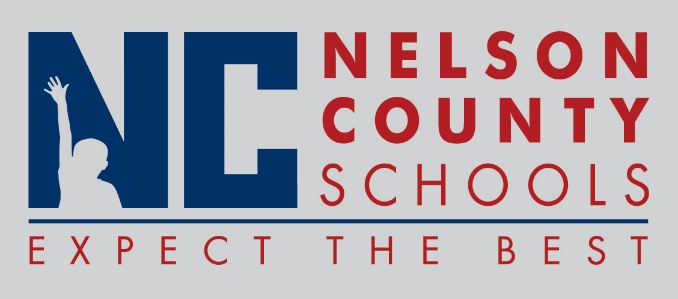 Decision PaperRECOMMENDATION:   	Approve request for Communicare, Bardstown Behavioral Health, and J. P. Interventions to provide service in all Nelson County Schools.RECOMMENDED MOTION:  	I move that the Nelson County Board of Education approve as presented.To:Nelson County Board of EducationFrom:Cheryl Pile, Director of Special Educationcc:Dr. Anthony Orr, SuperintendentDate:Re:Mental Health Services